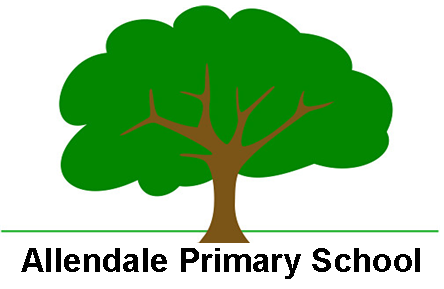 Enabling and Adapting the MFL CurriculumAt Allendale Primary School we are able to support SEND and less experienced learners in the MfL curriculum with a personalised approached which can include:Language learning places high demands on working memory!Pre – teaching of topic vocabulary Focus on oracy – well managed environmental background noise. My turn/your turnVisual prompts and organisersPersonalised vocab matSentence stemsPersonal language dictionaries/glossariesMulti sensory approach – songs/practical learningOpportunities for repetition and over learningMixed ability peer pairingsGrouping less confident learners with confident foreign language speakers as role modelsUse of ICT Game orientated speaking tasksDyslexia friendly strategies for reading and writing e.g coloured overlays / paper/ highlightingLow stakes activities – peer talk/small group games/dramaReal life learning – use of euro notes/videos of French children speaking, tasting of cuisine from other countries. 